Program pn. "Asystent osobisty osoby z niepełnosprawnością" dla Jednostek Samorządu Terytorialnego -EDYCJA 2024Usługi asystencji osobistej polegają w szczególności na wspieraniu przez asystenta osoby z niepełnosprawnością we wszystkich sferach życia, w tym:
1. wsparciu uczestnika w czynnościach samoobsługowych, w tym utrzymaniu higieny osobistej;
2. wsparcie uczestnika w prowadzeniu gospodarstwa domowego i wypełnianiu ról w rodzinie;
3. wsparciu uczestnika w przemieszczaniu się poza miejscem zamieszkania;
4. wsparciu uczestnika w podejmowaniu aktywności życiowej i komunikowaniu się z otoczeniem.

Celem szczegółowym Programu jest:
1. zrealizowanie usług asystencji osobistej dla nie mniej niż 15 000 osób z niepełnosprawnościami;
2. aby minimum 70 % uczestników Programu stanowiły osoby wymagające wysokiego poziomu wsparcia tj. osoby:
a) posiadające orzeczenia o znacznym stopniu niepełnosprawności,
b) traktowane na równi z orzeczeniem o znacznym stopniu niepełnosprawności, zgodnie z art. 5 i art. 62 ustawy z dnia 27 sierpnia 1997 r. o rehabilitacji zawodowej i społecznej oraz zatrudnianiu osób niepełnosprawnych,
c) dzieci do ukończenia 16. roku życia posiadające orzeczenie o niepełnosprawności łącznie ze wskazaniami w pkt 7 i 8 w orzeczeniu o niepełnosprawności – konieczności stałej lub długotrwałej opieki lub pomocy innej osoby w związku ze znacznie ograniczoną możliwością samodzielnej egzystencji oraz konieczności stałego współudziału na co dzień opiekuna dziecka w procesie jego leczenia, rehabilitacji i edukacji,
d) osoby z niepełnosprawnościami sprzężonymi (przez niepełnosprawność sprzężoną rozumie się posiadanie orzeczenia ze wskazaniem co najmniej dwóch przyczyn niepełnosprawności).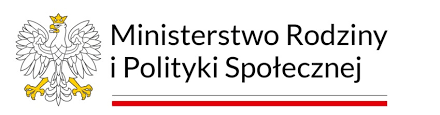 
Terminy naboru wniosków do 15 września 2023 r.

Szczegółowe informacje o programie:https://niepelnosprawni.gov.pl/a,1478,nabor-wnioskow-w-ramach-programu-resortowego-ministra-rodziny-i-polityki-spolecznej-asystent-osobisty-osoby-z-niepelnosprawnoscia-dla-jednostek-samorzadu-terytorialnego-edycja-2024​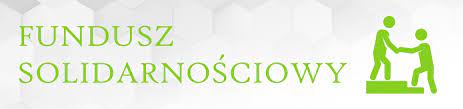 